Государственное бюджетное профессиональное образовательное учреждение«Тверской колледж им. П.А. Кайкова»ТЕХНОЛОГИЧЕСКАЯ КАРТА      обеспечения и ведения учебного занятия  Курс I                                                          Группа – 28                                      Дата – 25.01.2019 г.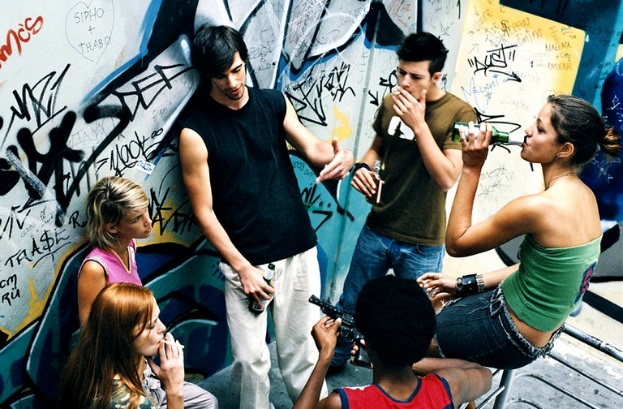                  ТЕМА: «Отклоняющееся поведение»                 раздел «Социальные отношения»Преподаватель обществознания Спиридонова Елена ГеннадьевнаЗадачи занятия:Сформировать представления о сущности отклоняющего (ДАЛЕЕ – девиантного) поведения, его формах; определение особенностей делинквентного поведения, создание потребности активной борьбы с противоправным поведением. Литература и оборудованиеУчебник А.Г. Важенин, «Обществознание для профессий и специальностей технического, естественно-научного, гуманитарного профилей: учебник для студентов,5-е изд., стер. - М.: Издательский центр «Академия», 2017.Тип урока (мероприятия, занятия)Получение новых знанийФорма урокаАктивные методы обучения (АМО), ИКТ, здоровьесберегающая технологияВремя реализации учебного занятия45 минутЦель учебного занятияСформировать представления о сущности девиантного поведения, его формах; определение особенностей делинквентного поведения, создание потребности активной борьбы с противоправным поведениемЗадачи учебного занятия: (образовательные, развивающие, воспитательные)Образовательные: Раскрыть сущность понятий «девиантное» и «делинквентное» поведение;Изучить девиантное поведение, его формы, проявление; Профилактика негативных форм девиантного поведения среди молодежи.Развивающие: Развивать навыки анализа и логического мышления
развивать умение владеть языковыми средствами: умение ясно, логично и точно излагать свою точку зрения, использовать адекватные языковые средства, понятийный аппарат Воспитательные:Создать условия формирования правовой культуры обучающихся, содействовать созданию отрицательного отношения к преступлениям, алкоголизму и наркомании.Планируемые результатыЗнания, умения, навыки и качества, которые актуализируют/ приобретут/закрепят/др. ученики в ходе урока (мероприятия, занятия)Предметные: формировать навыки оценивания социальной информации, прогнозирования последствий принимаемых решений. Метапредметные: формировать умение самостоятельно определять цели деятельности, умение ориентироваться в различных источниках социально-правовой информации;Личностные: готовность и способность к саморазвитию и самовоспитанию в соответствии с общечеловеческими ценностями и идеалами гражданского общества.                                                                                           Конспект урока                                                                                            Конспект урока                                                                                            Конспект урока                                                                                            Конспект урока                                                                                            Конспект урока Фаза урока/занятия/мероприятияЭтап урокаВремя, продолжительность этапа Подробное описание технологии по установленной схеме: - Название метода - Цели и задачи метода- Необходимые материалы (канцелярские товары и др.), которые понадобятся для успешного проведения метода- Предварительная подготовка (если требуется)- Технология проведения, включая объяснение задания обучающимся- Примечание (что важно знать или учитывать педагогу при использовании данного метода)-  Варианты проведения метода  -  Происхождение метода (авторский, заимствованный, адаптированный)Инструкции преподавателя,  обучающимся для реализации или в ходе проведения дискуссии.Фаза 1. Начало образовательного мероприятияИнициация, погружение в тему (целеполагание), определение ожиданий5 минутИнициацияНазвание метода «Костер дружбы» (заимствованный)Цели и задачи метода: созданию доверительных отношений и позитивной обстановки Технология проведения: Модератор предлагает каждому участнику написать на «искорке костра» свое имя и самое лучшее качество, присущее участнику. Затем прикрепить искру на общее пламя костра и озвучить, все остальные его приветствуют аплодисментами. Важно поддержать каждого участника.Необходимые материалы: Ватман с нарисованным контуром костра, листы цветной бумаги, ножницы, клей или двусторонний скотч, маркеры или фломастеры каждому участнику (1 минута).Погружение в тему (целеполагание)Название метода: «Эпиграф» (заимствованный)Цель и задачи метода: подготовиться к продуктивной работе на уроке Технология проведения: (1 минута)На доске эпиграф: Пусть нам не дано
Изменить все немедля, 
как хочется,-
Когда изменяемся мы,
Изменяется мир.(Е.Евтушенко)Представьте, что самая обычная черная ворона отложила в своём гнезде самые обычные яйца.  Через несколько недель из них вылупились самые обычные птенцы. Они ничем не отличались друг от друга и от птенцов других ворон.  Но вдруг, уже после того как птенцы оперились, один из них не захотел жить так, как все. 
Как вы думаете, почему это произошло? 
Необходимые материалы: Запись эпиграфа на доске или экране.Определение ожиданийНазвание метода: «Розовые мысли» (заимствованный)Цель и задачи метода: выяснить ожидания и опасения участников. Технология проведения: Преподаватель показывает студентам розу и спрашивает, в чем ее красота, а в чем -  опасность (соответственно, - в цветке, в шипах). Преподаватель предлагает представить данный урок в виде розы, определить и зафиксировать свои ожидания и опасения, с ним связанные. Участники записывают ожидания на лепестках, опасения – на листьях. Затем каждый участник прикрепляет ожидания к стеблю в виде прекрасного пышного цветка; опасения – к стеблю возле шипов в виде листьев.Необходимые материалы: Изображение розы со стеблем, шипами и цветком, листочки для стебля, лепестки для цветка, фломастеры или авторучки, скотч, ножницы (Можно использовать стикеры в виде листьев, лепестков) (3 минуты)Добрый день! - Жизнь человека часто сравнивают с искрой, пламенем свечи или костра, такой же яркой насыщенной, но порой короткой. Недаром, глядя на пламя, мы замолкаем, стараемся разглядеть свою или чужую жизнь. Костер согревает душу людей. Давайте и мы зажжем костер, костер Дружбы. Всему миру, социальному бытию и каждому человеку свойственно отклоняться от оси своего существования, развития. В чем причины и сущность данного отклонения? Является ли оно естественным условием развития отдельного человека или жизни всего общества? В чём «+» и «-» девиантного поведения?На эти и другие вопросы мы ответим в ходе сегодняшнего урока, тема которого «Отклоняющееся (девиантное) поведение».Думаю, что каждый из вас испытывает сейчас смешанные чувства. Возможно, вы чего-то опасаетесь и, наверняка, чего-то ожидаете от этого учебного занятия. Предлагаю вам зафиксировать ваши ожидания и опасения. Ваши ожидания запишите или зарисуйте на лепестках, опасения – на листьях.(После фиксации ожиданий и опасений) – А сейчас предлагаю вам оформить нашу розу: ваши ожидания прикрепить к розетке в виде пышного цветка, а опасения – к стеблю возле шипов.Фаза 2 «Работа над темой»Интерактивная лекция15 минутНазвание метода: «Знаю/Хочу узнать/Узнал» (заимствованный)Цель и задачи метода: поддержание внимания к информации в процессе работы над ней; управление процессом понимания; стимулирование интеллектуальной деятельности; активизация деятельности студентов для дальнейшего изучения темы; формирование навыков самостоятельной работы над информацией; развитие умения сжато формулировать информацию в письменной форме.Технология проведения: Актуализация первичных знаний по теме. По наводящим вопросам учитель просит вспомнить, что студенты знают по обсуждаемой проблеме. Идеи записываются в течение 2-3 мину. Таблица «Знаю/Хочу узнать/Узнал» поможет в работе над информацией. В первой графе записываются идеи о том, что студенты уже знают по теме, во второй – то, что хотят узнать, а третьей, после того, как познакомятся с информацией, запишут узнанное. В третью графу также записываются ответы на вопросы второй графы. Во вторую графу записываются вопросы, которые появились у учащихся в процессе изучения информации. А первую графу можно вписать ту информацию, которая уже была знакома, но не была озвучена, а также маркируется информация, которая встречалась при изучении темы.Необходимые материалы: таблица «Знаю/Хочу узнать/Узнал» -на листах А4, ручки.Задание. На оси социализации распределите негативные и позитивные формы девиантного поведения.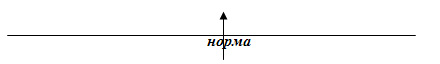      По подсчетам социологов в нормально развивающихся обществах на каждую из этих групп придется примерно по 10-15%.
В чем причины, сущность и последствия  негативного девиантного поведения для общества? Обратите внимание на рабочие листы на ваших столах. Вы должны их заполнять, выражая свое отношение к поднимаемой проблеме.
Проработка содержания темыНазвание метода: «Рабочие листы «Мой выбор» (заимствованный)Цель и задачи метода: актуализировать имеющиеся у обучающихся знания и умения по теме, проверить степень их усвоения.Технология проведения:  Необходимые материалы: компьютер, мультимедийная презентация «Девиантное поведение»Курение 
- О вреде курения сказано немало. В современном обществе люди привыкли к человеку с сигаретой, с рекламных щитов табачных кампаний на нас смотрят юноши и девушки цветущего вида. И это ни у кого не вызывает удивления.Считаете ли вы курение девиантным поведением? 
-Учитывая масштабы продаж табачных изделий, скажите, можно ли считать курение опаснейшим из всех наркотиков?
Алкоголь- В глубокой древности познакомился человек с необычным веселящим действием некоторых напитков. Самое обычное молоко, мед, соки плодов, постояв на солнце, меняли не только свой внешний вид, вкус, но приобретали способность возбуждать, вселять ощущение легкости, беззаботности, благополучия. Разумеется, наши далекие предки и догадываться не могли о том, какого страшного врага они приобретают. 
- Парадоксальный факт: повсюду пропагандируется здоровый образ жизни, но  при этом в России самая мощная торговая сеть продажи спиртных напитков. Выходит, что государство само толкает людей к алкоголизму?  Наркомания
- 8 января 1998 года президентом Российской Федерации Ельциным Б.Н. был подписан Федеральный закон о наркотических средствах и психотропных веществах ( № 3 ФЗ). Он устанавливает правовые основы государственной политики в данной сфере. 
- Можно ли поставить знак равенства между наркоманией и чумой? 
- В чем существенная разница между этими одинаково ужасными явлениями?  Преступность
- Преступность – самое опасное проявление отклоняющегося поведения. Обратите внимание на словарь урока. Совокупность противоправных поступков или преступлений в социологии получило название делинквентного поведения.   Существует ли, на ваш взгляд, различие между девиантным и делинквентным поведением? Если да, то в чём оно?Проституция 
- В связи с искажением представлений о морали в современном обществе, среди молодёжи проституция является одним из престижных занятий. В чём причины и последствия данной социальной болезни?
- Отсутствие жесткой цензуры на современном телевидении привело к появлению на экранах достаточно откровенных сцен в рекламных роликах и телесериалах. Считаете ли вы популярное среди молодёжи ток – шоу «Дом 2» пропагандой проституции?Как вы относитесь к проблемам затронутым на уроке? На основе заполненных рабочих листов выскажите свое мнение.Что мы называем процессом социализации?
(Процесс усвоения человеческим индивидом определенной системы знаний, норм и ценностей, позволяющих ему функционировать в качестве полноправного члена общества) Что мы называем девиантным поведением?(Это различные формы поведения человека, не соответствующие установившимся в обществе нормам поведения)Всегда ли отклоняющееся поведение носит негативный характер?
(Следует различать девиантное поведение, которое носит социально-творческий характер, является порождением или отражением социальной инновации)Фаза 2 «Работа над темой»Презентацияточек зрений групп и ответы на вопросы8минутНазвание метода: «Рынок мнений»Цель и задачи метода: Представление результатов работыТехнология проведения: Преподаватель предлагает на основе заполненных рабочих листов высказать свое мнение по проблемам затронутым на уроке. Привести статистику девиантного поведения в России.  Сайт http://www.gks.ru/ Федеральной службы государственной статистики.Необходимые материалы: компьютер, мультимедийная презентация «Девиантное поведение»1. Отклоняющееся поведение – это:любые изменения в жизни человека;перемещения человека в своей группе;несоблюдение принятых в обществе норм;изменение статуса человека.2. Отклоняющееся поведение имеет:1) только позитивные последствия;2) только негативные последствия;3) позитивные и негативные последствия;4) последствия, не влияющие на развитие общества.3. К позитивным проявлениям отклоняющегося поведения относятся:1)  наркомания.2) новаторское предложение.3) алкоголизм.4) проституция4. Примером негативного отклоняющегося поведения является:1) повышенный интерес к результатам спортивных соревнований;2) фанатическая преданность творчеству  музыкальной группы;3) применение криминальных методов для решения личных проблем;4) чрезмерное увлечение гуманитарными предметами.5. Поведение человека или группы людей в обществе, которое не соответствует установленным социальным нормам или нарушает их, называется в науке:1) вызывающим;2) легкомысленным;3) отклоняющимся4) нестандартным.Фаза 3 «Завершение образовательного  мероприятия»Релаксация3 минутыНазвание метода: «Ты, я, он, она» (авторский)Цель и задачи метода: Снятие эмоционального напряжения, переключение на другой вид деятельности, создание комфортной обстановки, активизация внимания для дальнейшей работыТехнология проведения: флешмобНеобходимые материалы: компьютер, подключенный к интернету,www.youtube.com/ Флешмоб группа «Непоседы» - «Я, ты, он, она вместе – целая страна»Фаза 3 «Завершение образовательного  мероприятия»Подведение итогов обсуждения4 минутНазвание метода: «Вывод по теме»Цель и задачи метода: Обобщить знания и высказывания по теме и сделать вывод.Технология проведения
Обратите внимание на эпиграф урока (слова Е. Евтушенко)Пусть нам не дано
Изменить все немедля, 
как хочется,-
Когда изменяемся мы,
Изменяется мир.Мне очень хочется, чтобы каждый из вас постарался избавиться от негативных отклоняющихся привычек и изменил мир.Необходимые материалы: компьютер, мультимедийная презентация «Девиантное поведение» Вывод по теме (формулируют обучающиеся):Девиантное (отклоняющееся) поведение - это поведение индивида или группы, которое не соответствует общепринятым нормам.Девиантное поведение может принимать самые разные формы (как негативные, так и позитивные), необходимо изучать данное явление, проявляя дифференцированный подход.  Вместе с тем вопрос о том, в какой степени должно быть распространено отклоняющееся поведение и какие его виды полезны, а самое главное - терпимы для общества, до сих пор практически не разрешен.Криминальное поведение, сексуальные отклонения, алкоголизм, табакокурение и наркомания не могут привести к появлению полезных для общества новых культурных образцов.Фаза 3 «Завершение образовательного  мероприятия»Рефлексия 5минутНазвание метода: «Итоговый круг» (заимствованный)Цель и задачи метода: Подведение итогов и оценка результативностиТехнология проведения: Преподаватель предлагает сделать оценку прошедшего урока. Пригодятся ли знания, полученные на уроке  вам в жизни?Закончите предложения:«Я узнал на уроке…», «Меня удивило, что…», «Мне кажется…»Фаза 3 «Завершение образовательного  мероприятия»Домашнее задание/Инструктаж3 минутыНазвание метода: «Письмо-послание» (заимствованный)Цель и задачи метода: повторение, структурирование изученной информацииТехнология проведения: Написать письмо-послание подрастающему поколению «Правильный выбор».Фаза 3 «Завершение образовательного  мероприятия»Комментирование оценок2 минуты